STRATEGI KEPALA SEKOLAH DALAM MENINGKAYKAN KINERJA GURU DI MTs ASSYAFI’IYAH GONDANGSKRIPSIDiajukan KepadaInstitut Agama Islam Negeri (IAIN) TulungagungUntuk Memenuhi Salah Satu Persyaratan dalam Menyelesaikan Program Sarjana Strata Satu Pendidikan Agama Islam.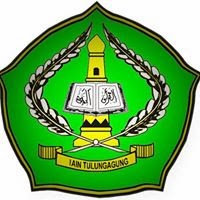 OlehFATIHATUL HIDAYAHNIM. 3211103074JURUSAN PENDIDIKAN AGAMA ISLAM (PAI)  FAKULTAS TARBIYAH DAN ILMU KEGURUAN (FTIK)INSTITUT AGAMA ISLAM NEGERI(IAIN) TULUNGAGUNG2014